Name: ___________________________________ Datum: ____________________ Stunde: ______ZZN2 Kapitel 1 Review (Selbstbedienung)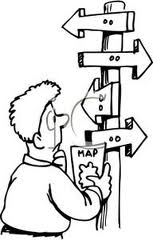 Complete the following exercises as review for the Kapitel 1 Test. You will need to use pages 12-13 in your textbook. You may aslo use previous materials, your text book (pages 6 -15), and vokabelkarten. Be sure to read the instructions carefully! Strassenschilder: Sieh dir die Strassenschilder an, und lies die Sätze. Ist das richtig oder falsch? Look at the street signs – are they richtig (R) oder falsch(F)? If the signs are falsch, correct the sentence. (5P)______ Die Stadthalle ist links. ______ Der Dom ist rechts.______ Das Stadion ist geradeaus.______ Das Museum ist 300 Meter rechts. ______ Das Schloß ist geradeaus. Und deine Stadt? Lies den Brief und beantworte die Fragen. Read the letter from Andreas to Tom and answer the questions at the bottom of page 12 in complete sentences . (10P)______________________________________________________________________________________________________________________________________________________________________________________________________________________________________________________________________________________________________________________________________________________________________________________________________Lieber Andreas! Schreib den Brief – ersetz die Bilder mit den passenden Wörtern. Read the letter from Tom to Andreas. Write out the whole letter in German. Replace the pictures with words from the box below. Underline the words you’ve replaced. (5P)Lieber _________________________, ________________________________________________________________________________________________________________________________________________________________________________________________________________________________________________________________________________________________________________________________________________________________________________________________________________________________________________________________________________					Dein _______________________Was kann man hier machen? Was sagt der Tourist im Verkehrsamt? What does the tourist in the city information office say? Look at the pictures in the book and choose from the words below. Write in complete sentences. (6P)__________________________________________________________________________?__________________________________________________________________________?__________________________________________________________________________?__________________________________________________________________________?__________________________________________________________________________.__________________________________________________________________________.Halb und halb. Wie sind die Sätze richtig? Match the sentences halves below. Write out the whole sentence on each line below. (7P)Hier ist gar… 				a. …mir gut hier. Es gefällt…				b. …gern in Braunau. Ich wohne nicht…			c. …nichts los!Es gibt zuviel…			d. …genug Jugendzentren. Es gibt nicht…			e. …dein Dorf? Wie findest du…			f. …Rauch und zu viele Autos. Die Stadt ist…			g. …ganz ruhig und sauber. _____________________________________________________________________________________________________________________________________________________________________________________________________________________________________________________________________________________________________________________________________________________________________________________________________________________________________________________________________________________________________________________________________________Was ist das? Schreib das richtige Wort. Choose a word from the box below and write it beneath the corresponding picture. Change the der/die/das to ein/eine/ein! (11P)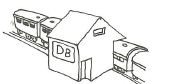 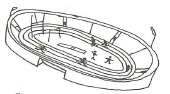 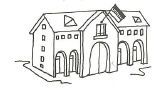 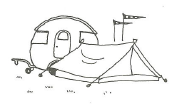 .			2. 			       3. 				4.___________________	     ___________________     ___________________     ___________________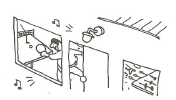 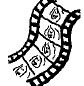 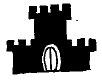 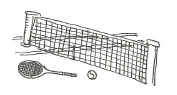 5.  . 			6. 			       7. 				8. ___________________	     ___________________     ___________________     ___________________9. 			10.			     11. 			         12. 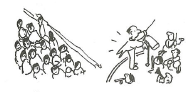 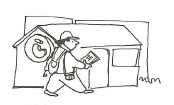 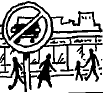 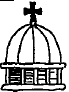 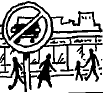 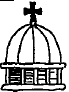 ___________________	     ___________________     ___________________     ___________________Wie heisst das Wort?  Unscrabmble the discriptive word below and write the correct word on the line. (5P)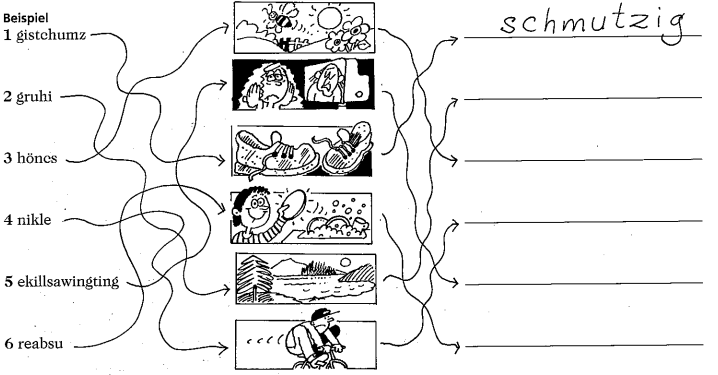 Meine Stadt: You live in the towns pictured below. Is it a city or village? Tell what there is in each city (Es gibt einen/eine/ein), what the atmostphere is like (clean? quiet? etc) and any other physical conditions of the town. (5P)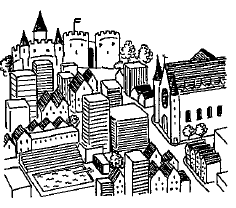 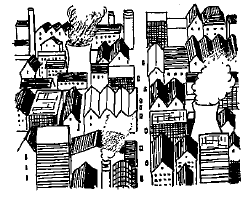 